PENGARAUH BRAND IMAGE DAN BRAND TRUST TERHADAP KEPUTUSAN BERBELANJA KEMBALI  DI GRAMEDIA MALL KELAPA GADING JAKARTA UTARANama : Peratiwi NIM : 22150334 SkripsiDiajukan sebagai salah satu syarat untuk memperoleh gelar Sarjana ManajemenProgram Studi ManajemenKonsentrasi Manajemen Pemasaran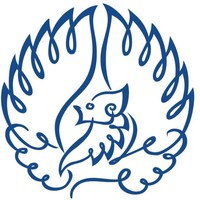 INSTITUT BISNIS DAN INFORMATIKA KWIK KIAN GIE JAKARTAJULI 2019